             ҠАРАР				                            ПОСТАНОВЛЕНИЕ17 декабрь  2018 й.             	 № 60                           17 декабря 2018 г.О присвоении адреса объектам адресацииРуководствуясь Федеральным законом от 06.10.2003 № 131-ФЗ "Об общих принципах организации местного самоуправления в Российской Федерации", Федеральным законом от 28.12.2013 № 443-ФЗ "О федеральной информационной адресной системе и о внесении изменений в Федеральный закон "Об общих принципах организации местного самоуправления в Российской Федерации", Правилами присвоения, изменения и аннулирования адресов, утвержденными Постановлением Правительства Российской Федерации от 19.11.2014 № 1221,ПОСТАНОВЛЯЮ:1. Присвоить следующие адреса:– земельному участку с кадастровым номером: 02:53:010301:77, присвоить адрес: Российская Федерация, Республика Башкортостан Шаранский район, Сельское поселение Нижнеташлинский сельсовет, село Новоюзеево, улица Речная, земельный участок2;– земельному участку с кадастровым номером: 02:53:010301:76, присвоить адрес: Российская Федерация, Республика Башкортостан Шаранский район, Сельское поселение Нижнеташлинский сельсовет, село Новоюзеево, улица Речная, земельный участок 2А;– земельному участку с кадастровым номером: 02:53:010301:75, присвоить адрес: Российская Федерация, Республика Башкортостан Шаранский район, Сельское поселение Нижнеташлинский сельсовет, село Новоюзеево, улица Речная, земельный участок 4;– земельному участку с кадастровым номером: 02:53:010301:74, присвоить адрес: Российская Федерация, Республика Башкортостан Шаранский район, Сельское поселение Нижнеташлинский сельсовет, село Новоюзеево, улица Речная, земельный участок 6;– земельному участку с кадастровым номером: 02:53:010301:73, присвоить адрес: Российская Федерация, Республика Башкортостан Шаранский район, Сельское поселение Нижнеташлинский сельсовет, село Новоюзеево, улица Речная, земельный участок 8;– земельному участку с кадастровым номером: 02:53:010301:72, присвоить адрес: Российская Федерация, Республика Башкортостан Шаранский район, Сельское поселение Нижнеташлинский сельсовет, село Новоюзеево, улица Речная, земельный участок 10;– земельному участку с кадастровым номером: 02:53:010301:71, присвоить адрес: Российская Федерация, Республика Башкортостан Шаранский район, Сельское поселение Нижнеташлинский сельсовет, село Новоюзеево, улица Речная, земельный участок 12;– земельному участку с кадастровым номером: 02:53:010301:70, присвоить адрес: Российская Федерация, Республика Башкортостан Шаранский район, Сельское поселение Нижнеташлинский сельсовет, село Новоюзеево, улица Речная, земельный участок 14;– земельному участку с кадастровым номером: 02:53:010301:69, присвоить адрес: Российская Федерация, Республика Башкортостан Шаранский район, Сельское поселение Нижнеташлинский сельсовет, село Новоюзеево, улица Речная, земельный участок 16;2. Контроль за исполнением настоящего Постановления оставляю за собой.Глава сельского поселения                           Г.С.ГарифуллинаБашкортостан РеспубликаһыныңШаран районымуниципальрайоныныңТубэнге Ташлыауыл СоветыауылбиләмәһеХакимиәтеБашкортостан РеспубликаһыныңШаран районы Тубэнге Ташлыауыл СоветыЖину урамы, 20, Тубэнге Ташлы аулы Шаран районыБашкортостан РеспубликаһыныңТел./факс(347 69) 2-51-49,e-mail:ntashss @yandex.ruhttp://www.ntashly.sharan-sovet.ru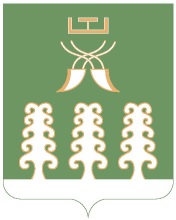 Администрация сельского поселенияНижнеташлинский  сельсоветмуниципального районаШаранский районРеспублики БашкортостанНижнеташлинский сельсовет Шаранского района Республики Башкортостанул. Победы,д.20, с.Нижние ТашлыШаранского района, Республики БашкортостанТел./факс(347 69) 2-51-49,e-mail:ntashss @yandex.ruhttp://www.ntashly.sharan-sovet.ru